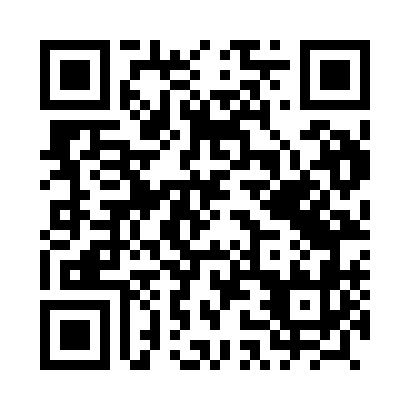 Prayer times for Zuski, PolandMon 1 Apr 2024 - Tue 30 Apr 2024High Latitude Method: Angle Based RulePrayer Calculation Method: Muslim World LeagueAsar Calculation Method: HanafiPrayer times provided by https://www.salahtimes.comDateDayFajrSunriseDhuhrAsrMaghribIsha1Mon4:136:1312:425:097:129:042Tue4:106:1012:425:107:149:073Wed4:086:0812:415:127:169:094Thu4:056:0612:415:137:179:115Fri4:026:0412:415:147:199:136Sat3:596:0112:415:157:219:167Sun3:565:5912:405:167:239:188Mon3:535:5712:405:187:249:209Tue3:505:5512:405:197:269:2310Wed3:475:5212:405:207:289:2511Thu3:445:5012:395:217:299:2812Fri3:415:4812:395:227:319:3013Sat3:385:4612:395:237:339:3314Sun3:355:4412:395:247:349:3515Mon3:325:4112:385:267:369:3816Tue3:285:3912:385:277:389:4017Wed3:255:3712:385:287:399:4318Thu3:225:3512:385:297:419:4519Fri3:195:3312:375:307:439:4820Sat3:165:3112:375:317:449:5121Sun3:125:2912:375:327:469:5322Mon3:095:2712:375:337:489:5623Tue3:065:2512:375:347:499:5924Wed3:025:2312:365:357:5110:0225Thu2:595:2112:365:377:5310:0526Fri2:555:1912:365:387:5510:0827Sat2:525:1712:365:397:5610:1128Sun2:485:1512:365:407:5810:1429Mon2:455:1312:365:418:0010:1730Tue2:415:1112:355:428:0110:20